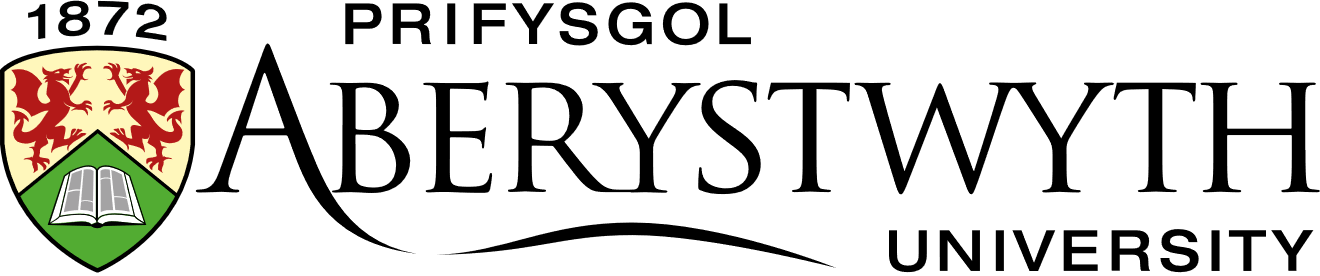 Dear Student,Thank you for enrolling on this Lifelong Learning course. This letter gives you some further information. If you have any questions, please contact either:The LLL Office: learning@aber.ac.uk The Tutor: Jade Philips jap125@aber.ac.uk   The Co-ordinator: Elin Mabbutt emm32@aber.ac.uk  We hope you enjoy the course.Best Wishes,The Lifelong Learning Team----------------------------------------------------------------------------------------------------------------GETTING STARTEDAberystwyth University Student AccountBefore you can begin your course, you need to activate your Aberystwyth University Student Account. After you pay and enrol, you will be sent your unique student number by the Lifelong Learning Administrator. This will enable you to obtain your student username and set a password for your student account. Having an account gives you many additional benefits such as access to the university library and online journals, an email address, and discounts for university services.Please watch this video (link) as it will give you all the instructions you will need to set up your student account. Once you have completed this process login to your Aberystwyth University email account hereOnline Learning Environment: BlackboardOnce you have an active username and password you can login to our online learning environment called Blackboard by going to https://blackboard.aber.ac.uk. This is where you can access the learning materials for your course, interact online with your tutor and other students and submit your assignments. Guide to Blackboard Ultra - Students  : Information Services , Aberystwyth UniversityMicrosoft TeamsYour course may include one or more live online learning webinars or seminars. If so, these will be held using the online platform Microsoft Teams. Like Blackboard, you can access Teams online by going to https://teams.microsoft.com/ and logging in with your Aberystwyth University student username and password. Although not essential, we would recommend you download the Microsoft Teams software onto your desktop. Once you have logged in, you can do this from the Microsoft Teams homepage. Click on the circle in the top right-hand corner of the screen and select Download the Desktop App.If an online meeting has been scheduled by your tutor you will receive an email to your University Email Account that will contain a link, which you can click on to join the meeting. Alternatively, if you go to your Calendar in Microsoft Teams, which is on the left-hand side of the screen, you will see a Join button appear by the meeting just before it begins, which you can click on.   If you haven’t used Microsoft Teams before I would recommend watching this one minute video (link) so you know what to expect. Course OutlineDuring this module we will learn to identify and recognise the key species which define a plant community. This will extend from identification of individual species, to mixtures of species, vegetation forms and habitat types. The National Vegetation Classifications (NVC) will be discussed.  We will also consider how species and habitat types relate to soils, climate and land management, with a focus upon changing climate, shifting species and habitat distributions and conservation actions. The course will be delivered through Blackboard with a mixture of live lectures (which will be recorded), discussions, self-paced online material and question and answer sessions.The assessment will consist of a written exercise (~1500 words) describing and explaining a particular habitat/s local to you using the knowledge learnt in the module. There will also be a series of mini-assessments throughout the module including, group discussions on specific topics and short quizzes.Learning outcomesIdentify key plant species using various methods (keys, online etc)Interpret habitat types from key plant species and communitiesUnderstand the National Vegetation ClassificationsApply the knowledge learnt to an in-depth assessment of a particular plant habitatDiscuss the impacts of climate change and conservation implications on plants and their habitatsAssessments70% - Written assessmentSubmit a field study style notebook describing and discussing a particular habitat/s local to you ~1500 words30% -  mini-assessmentsThese will consist of various small discussions, quizzes and other activities throughout the module. Course ProgrammeActivities and tasks will be embedded into each unit so students can practise the techniques they have learned and develop their skills. Students will be encouraged to share their own work and participate in discussions on Blackboard. Alongside the learning materials on Blackboard the tutor will be on hand via email to answer any queries and provide guidance throughout the course. They will also participate in the online discussions.  Submission Policy: https://www.aber.ac.uk/en/lifelong-learning/virtual-student-centre/schemes_programmes/latesubmission/Find our full programme listings here: https://www.aber.ac.uk/en/lifelong-learning/courses/ Are you interested in completing a Certificate in Higher Education? If you are, speak to your tutor or contact the co-ordinator: emm32@aber.ac.ukDon’t forget to follow us on social media to keep updated about Lifelong Learning at Aberystwyth University:Facebook: Dysgu Gydol Oes Aberystwyth Lifelong Learning                                                                Twitter: @Aber_LLL                                                                        Instagram: @aberystwyth.lifelong.learningModule TitlePlant in their HabitatsModule CodeAL203EModule TutorJade Philips